ЗАДАНИЯ НА 14 мая.                                                        Русский язык 2 класс                                                        Английский язык 2 класс2 класс                            Контроль письма  №3. Фамилия, имя___________________________________Дата______________Запиши пропущенные слова.                                                    A_________can__________           It is a ________________                  A______can__________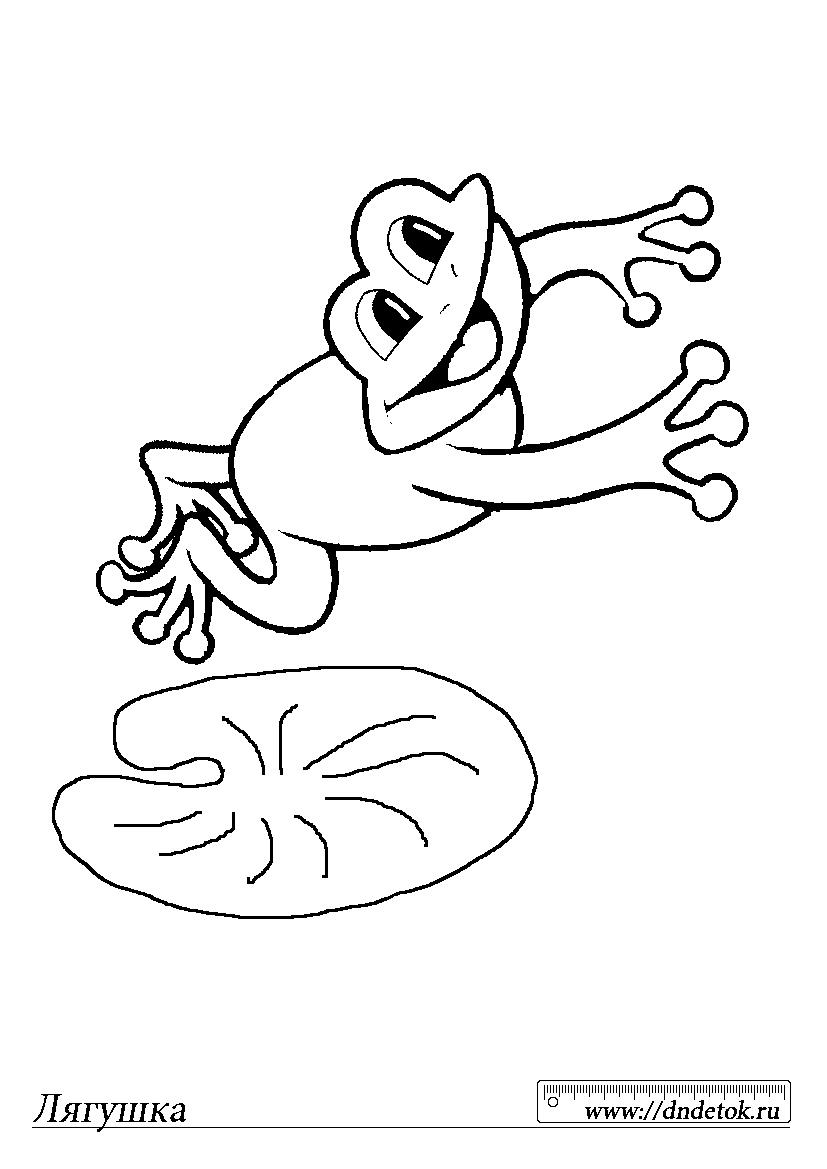 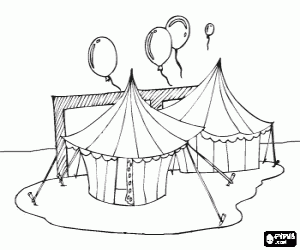 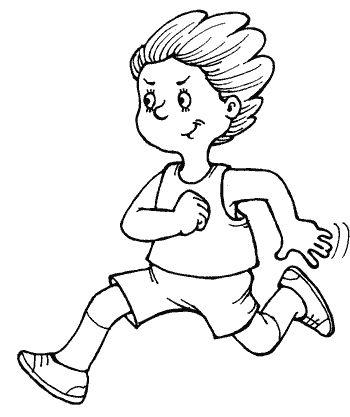 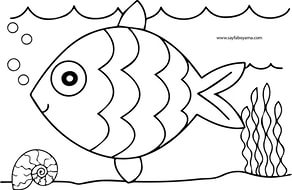 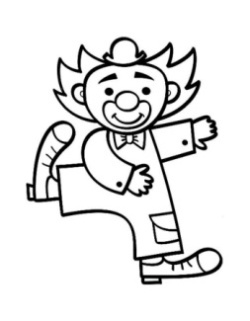            A_________can_______                                                 A___________can____________2.Найди значения слов:1. run   ______          a) прыгать2. dance _____          b) плавать3. jump   _____         с) бегать4. sing      _____       d) танцевать5. swim    ______     е) петь6. fish  ________     f) шимпанзе7. horse  _______    g) птица8. chimp _______   h) лягушка9. bird  ________    i) рыба10. frog ________   j) лошадь                                             14 мая  2020                                             14 мая  2020                                             14 мая  2020 ТЕМАРаздел в учебникеКлассная работаДомашнее заданиеР.р. Сочинение по картинеИ.И. Шишкина «Утро в сосновом бору»Уч. с.117 Просмотреть урок № 80 по ссылке: Российская электронная школа  https://resh.edu.ru/ Выполнить упр.195 с.117                                       Литературное чтение      14 мая  2020                                       Литературное чтение      14 мая  2020                                       Литературное чтение      14 мая  2020 ТЕМАРаздел в учебникеКлассная работаДомашнее задание Ш. Перро «Красная Шапочка»Уч. с.  194-196Просмотреть урок № 65 по ссылке: Российская электронная школа  https://resh.edu.ru/ устно выполнить тренировочные задания.Прочитать с.194-196Выполнить с.194 №2                                      Математика      14 мая 2020                                      Математика      14 мая 2020                                      Математика      14 мая 2020 ТЕМАРаздел в учебникеКлассная работаДомашнее заданиеУмножение числа 3. Умножение на 3.Уч. с. 90-91Просмотреть урок № 66 по ссылке: Российская электронная школа  https://resh.edu.ru/ Выполнить № 1,2,4.Уч. с. 91 № 1,5                                             14 мая 2020                                             14 мая 2020                                             14 мая 2020 ТЕМАРаздел в учебникеКлассная работаClass workДомашнее заданиеHomeworkГородская мышка и Деревенская мышка.Контроль письма.Стр.112-1131)Записать число Thursday, the fourteenth of MayClass work. Прописать буквы Ss,Tt.2) Просмотреть видеоурок:https://youtu.be/WO4WUnKMYVo3)Записать в словарь1)Shabby house- [ˈʃæbɪ] [haʊs]-обшарпанный дом.2)ants- [ænts]-муравьи3)bees- [biːz]-пчелыПрочитать сказку, повторяя за видео. 4)Упр.1,стр.135 выполнить письменно.HomeworkEx., p.1) Выполнить контроль письма №3.